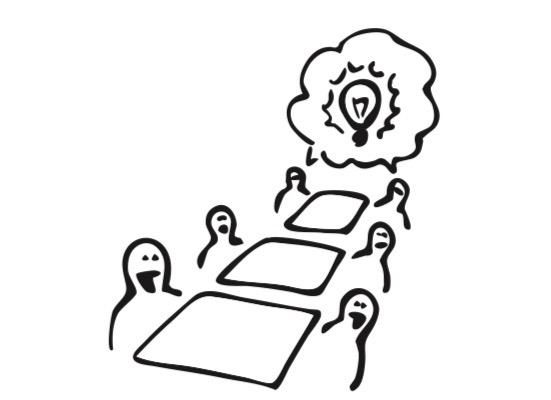 Speeddaten over je profielkeuze: beter weten welk profiel bij je past!Speeddaten over je profielkeuze: beter weten welk profiel bij je past!Wat maakt dit praktijkvoorbeeld bijzonder?Bij het kiezen van je profiel in klas 3 kun je wel wat hulp gebruiken. Op het Ignatiusgymnasium in Amsterdam worden leerlingen uit klas 3 zo goed mogelijk voorbereid op hun profielkeuze.Alle leerlingen krijgen in de derde klas structurele mentorlessen in periode 2, (niet bindende) keuzeadviezen van docenten op basis van cijfers en er is een ouderavond, waar leerlingen samen met hun ouders informatie krijgen over studiekeuzes en mogelijkheden. Naast dit alles organiseren de decanen een speeddate voor leerlingen uit klas 3 met leerlingen uit klas 6. Doel van deze speeddate is dat leerlingen uit klas 3 van alles kunnen vragen over de verschillende profielen en (keuze)vakken én dat leerlingen uit klas 6 nog eens terugkijken op hun eigen profielkeuzeproces. Welke tips kunnen ze meegeven aan leerlingen uit klas 3? Gedurende drie kwartier wisselen derdejaars leerlingen meerdere keren van plaats en bevragen zesdeklassers over profielen en (keuze)vakken. Dit doen zij aan de hand van vragen die zij een week ervoor tijdens de mentorles hebben voorbereid.De derdejaars leerlingen maken door de speeddate op een laagdrempelige manier kennis met de verschillende profielen en profielvakken. Het is soms makkelijker om bepaalde vragen te stellen aan leeftijdsgenoten, dan aan vakdocenten. De zesdeklassers, op hun beurt, geven informatie gericht op hun eigen ervaringen. Ook zij hebben de speeddate voorbereid in een (mentor)les en dus alvast na kunnen denken over hun bijdrage aan de speeddate.                                                                                                                             TipsZorg ervoor dat zowel de leerlingen uit klas 3 als de leerlingen uit klas 6 goed zijn voorbereid. Laat leerlingen uit klas 3 vragen voorbereiden die ze tijdens de speeddate willen stellen en maak leerlingen uit klas 6 zich bewust van hun verantwoordelijkheid. Wat ze aan derdeklassers vertellen doet ertoe!De speeddate wordt altijd begeleid door een mentor uit klas 3 of uit klas 6. Deze mentor bewaakt het proces en inventariseert welke vragen eventueel nog zijn blijven liggen Deze manier van speeddaten is niet alleen geschikt voor havo/vwo, maar kan worden toegepast bij andere schooltypes wanneer er een keuze moet worden gemaakt voor een bepaald profiel of een sector.Meer weten?Speeddaten met klas 6 vwoPowerpoint speeddate profielen en vakkenPowerpoint speeddate prorielkeuzevoorbereidingContactpersoonLinde Vereecke, decaan l.vereecke@ignatiusgymnasium.nlSylvia Loete, decaan s.loete@ignatiusgymnasium.nl 